                                                                          بسمه تعالی                                                  فرم شماره 2-7 پژوهشی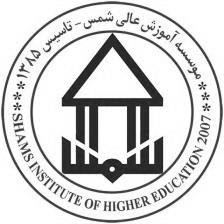 فرم اعلام اصلاحات درخواست شده توسط هیأت داورانآقای/خانم .........................................، دانشجوی رشته .........................................، پیرو برگزاری جلسه دفاع از پایان نامه جنابعالی  با عنوان" .............................................................................................................................................................................................................. "                                                                                                                  در تاریخ ..........................، موارد ذیل جهت اصلاح توسط هیأت داوران مطرح گردیده است.خواهشمند است ظرف مدت 45 روز ، اصلاحات لازم را انجام داده و به تأیید نهایی اساتید راهنما، مشاور و داوران طبق فرم تاییدیه اصلاحات پایان نامه برسانید. ( فرم شماره 7-3 پژوهشی ) تبصره:در صورت عدم انجام اصلاحات ظرف مدت اعلام شده، تاریخ فارغ التحصیلی وی بسته به نظر شورای تحصیلات تکمیلی بوده و در صورتی که خارج از سقف مجاز دوره تحصیل باشد مشمول کسر نمره و پرداخت شهریه خواهد شد.         تاریخ:                                                                            نام و امضاء نماینده تحصیلات تکمیلی:اصلاحات درخواست شده:1-2-3- 4- این فرم جهت اطلاع رسانی و انجام اصلاحات به دانشجو تحویل و امضاء گرفته شود. 